Что такое ФАОП ДО?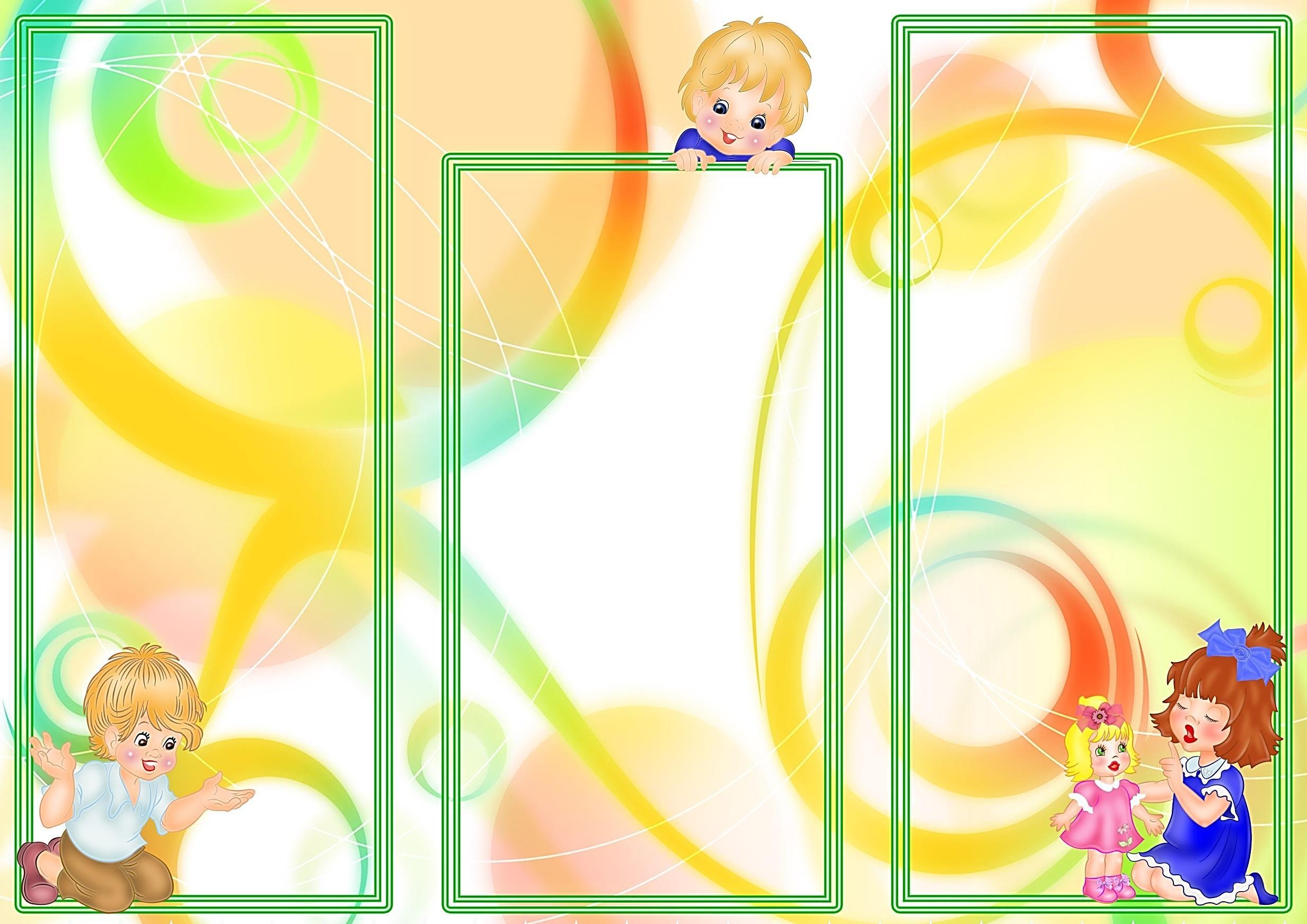 ФАОП ДО - это федеральная адаптированная образовательная программа дошкольного образования.Цель внедрения ФАОПОбеспечить условия для дошкольного образования, которые определяются общими и особыми потребностямидетей раннего и дошкольного возраста с ОВЗ, их индивидуальных особенностей развития и состояния здоровья.Задачи ФАОП ДО-организовать обучение и воспитание дошкольника как гражданина РФ;-формировать основы его гражданской и культурной идентичности доступными возрасту средствами;-создать единое ядро содержания дошкольного образования;-создать единое федеральное образовательное пространство воспитанияи обучения детей, которое обеспечит и ребенку, и родителям равные, качественные условия дошкольного образования, вне зависимости от места проживания, пола, нации, языка, соц.статуса.Что входит в ФАОП Учебно-методическаядокументация: -федеральная рабочая программа воспитания; - федеральный календарный план воспитательной работы;- примерный режим и распорядок дня групп; - единые для РФ базовые объем и содержание дошкольного образования, планируемые результаты освоения образовательной программы.   Что обязательно для всех ДОО 	ФАОП ДО определяет объем, 		содержание, планируемые 	результаты обязательной части 	образовательной программы, 	которую реализует ДОО. 		Обязательной к выполнению 	является и рабочая программа 	воспитания и календарный план 	воспитательной работы.Как применяют ФАОП	ФАОП ДО является основой 	для 		разработки 	адаптированной 		программы ДО. МБДОУ 	сохраняет 	право 	разработки собственных 	образовательных программ, но 	их 	содержание и 	планируемые 	результаты 	должны быть не ниже, 	чем в 	ФАОП. 	Переход на ФАОП осуществлен с 	01 сентября 2023 года. «Необходимо адаптировать, приспособить нашу систему образования к современным условиям, сохранив при этом лучшие традиции отечественного образования» 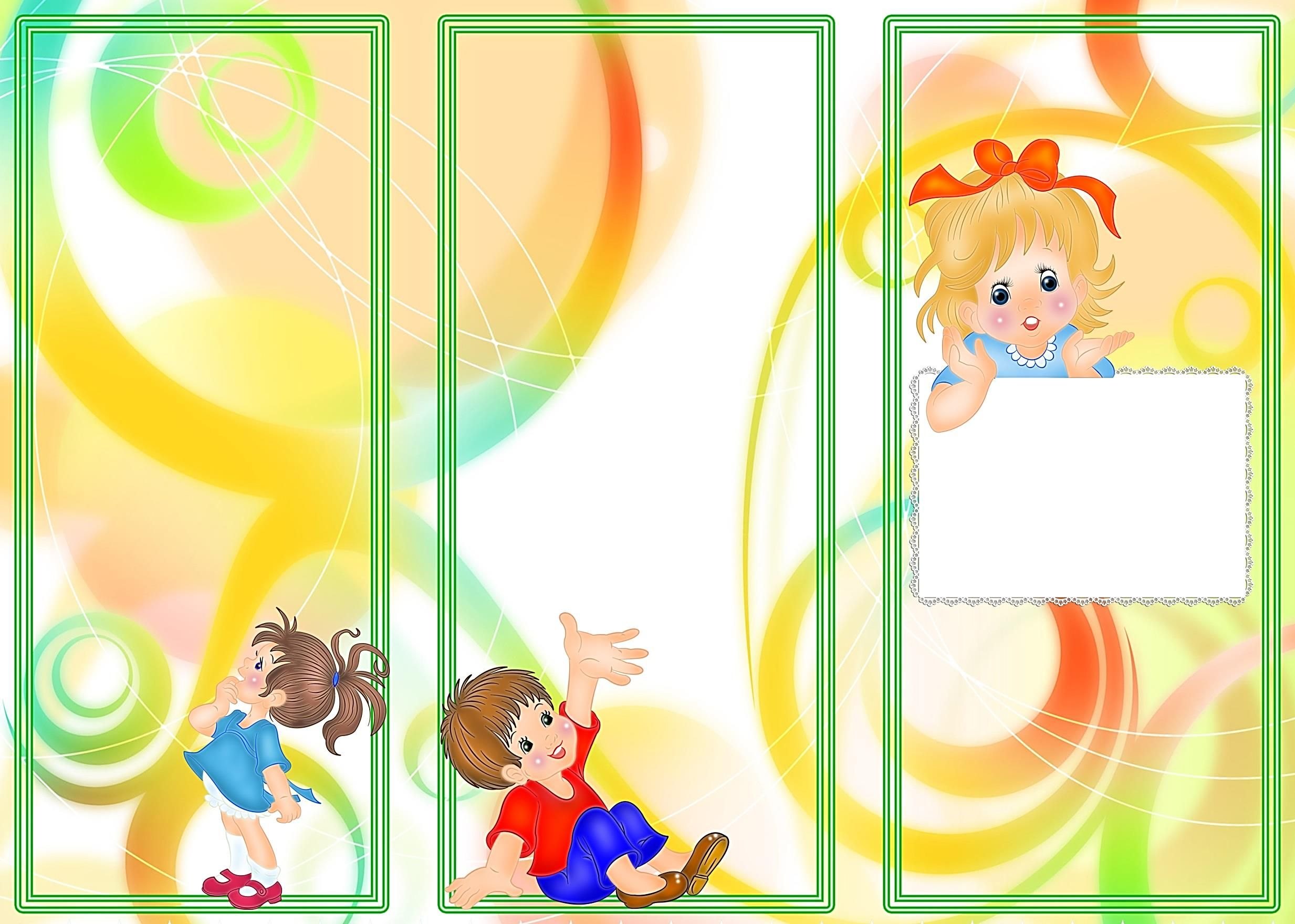 			      В.В.Путин	    Подготовила учитель-логопед высшей квалификационной категории           Блудова Наталия Витальевна.Управление образования Администрации города ИвановаМуниципальное бюджетное дошкольное образовательное учреждение «Детский сад №41»153005 г. Иваново, ул. Сосновая, д. 16-А +7(4932)37-37-94E-mail: dou41@ivedu.ruИНН КПП 3702315127/370201001       Памятка для родителей«О внедренииФАОП ДО»Иваново-2024		